Publicado en Barcelona el 06/03/2019 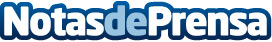 Life Fitness acompaña a VivaGym Group durante su rápida expansión por la Península IbéricaVivaGym Group, operador líder en el segmento de gimnasios low cost en Iberia, continua conquistando la Península Ibérica gracias a una sólida política de expansión que se traduce en 62 centros distribuidos entre España y Portugal, además de sus 18 aperturas previstas para 2019Datos de contacto:Aleyda AbellánCommunication and Digital Marketing Coordinator900505741Nota de prensa publicada en: https://www.notasdeprensa.es/life-fitness-acompana-a-vivagym-group-durante Categorias: Nacional Franquicias Finanzas Emprendedores E-Commerce Ciclismo Otros deportes Fitness http://www.notasdeprensa.es